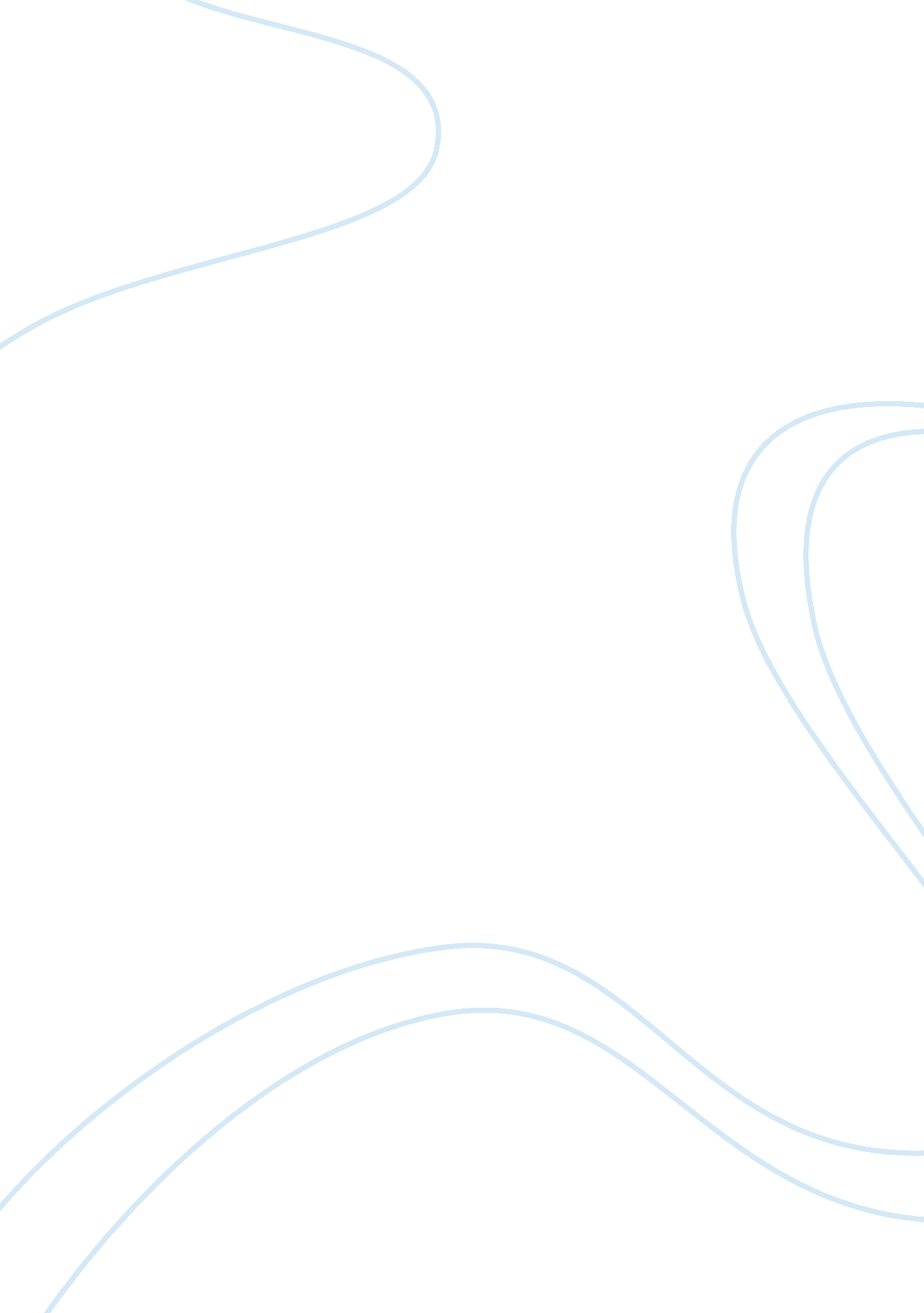 Negative aspects of project management essayBusiness, Management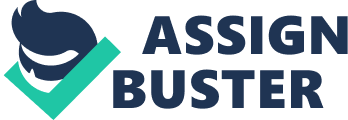 Negative aspects of project management In order for companies to sustain a competitive advantage, they must continue to improve their product or service, which is implemented by way of projects. The initial phases of a project require an assessment of the return on investment (ROI). Projects that are complex and mission critical will require detailed plan steps at every stage. Project managers must collaborate with stakeholders to define the deliverables of the project. Once the deliverables are defined, it is necessary for the requirements to be defined. If too much time and resources are spent on the requirements gathering phase, it could render the process inefficient, costly and delay time lines. 
It is not all times that project managers will manage to deliver projects that meet the set requirements. There are negative aspects of project management too. Negative aspects of project management involve the over utilization of resources in an inefficient manner. In addition, those resources are overhead and the project costs have increased before the project commences. Another negative aspect of extreme project management is when more meetings are scheduled to discuss activities than actual activities being accomplished. This will surely delay any project time line reducing the project return on investment that originally justified the projects approval (Graham et al., 2010). 
Generally, project managers are required to balance many aspects to deliver projects that meet the stakeholders’ expectations and deliver the set deliverables. For this case, project managers should ensure that the project implementation team knows of the expectations of the stakeholders; project managers will make sure that there is communication between the stakeholders and the implementation. Some project managers are sensitive to budget spending only and ignore other areas like time management and handling communication between the implementers and stakeholders. There should be a balanced management (Graham et al., 2010). Bibliography Elder, A. (2006). The five diseases of project management. Retrieved August 15, 2011, from No Limits Leadership: http://www. nolimitsleadership. com/images/The%20Five%20Diseases%20of%20Project%20Management. pdf 
Graham, S., Rogacki, D., Schumann, C., & Zuberbier, T. (2010). Managing negative attitudes. Retrieved August 15, 2011, from EMDA: http://emda. wi. gov/docview. asp? docid= 19703&locid= 130 